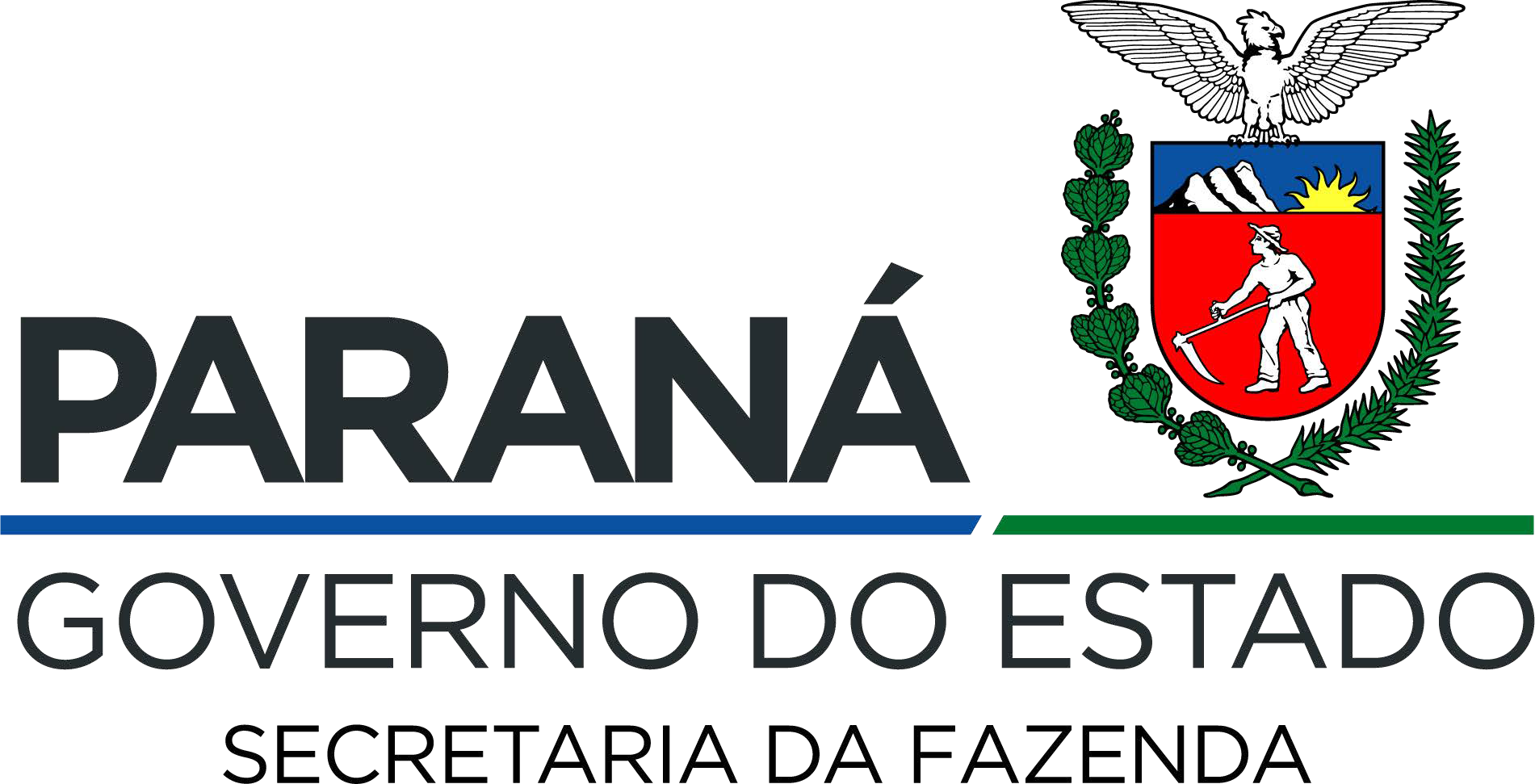 DEMONSTRATIVO SIMPLIFICADO DE CONCILIAÇÃO BANCÁRIA 	ANEXO II - Art. 13 da Resolução SEFA N.° 1.191/2022	Cód. SIAF:	 	Sigla da Unidade:Órgão/Unidade:	 	Mês/Ano:	 		Data Ref.:   	Declaramos que as informações do Demonstrativo são verdadeiras, e assumimos a inteira responsabilidade pela exatidão dos valores nele constantes.Data/Local:	Cidade/PR, dd de mm de aaaa.Ordenador/Diretor GeralChefe do GOFS e/ouContador/ContabilistaResponsável pela Administração Financeira	Responsável Técnico da UnidadeSaldos das Disponibilidades Bruta em Bancos Por Conta Corrente e Fonte de Recursos cfe. Extratos BancáriosSaldos das Disponibilidades Bruta em Bancos Por Conta Corrente e Fonte de Recursos cfe. Extratos BancáriosSaldos das Disponibilidades Bruta em Bancos Por Conta Corrente e Fonte de Recursos cfe. Extratos BancáriosSaldos das Disponibilidades Bruta em Bancos Por Conta Corrente e Fonte de Recursos cfe. Extratos BancáriosSaldos das Disponibilidades Bruta em Bancos Por Conta Corrente e Fonte de Recursos cfe. Extratos BancáriosSaldos das Disponibilidades Bruta em Bancos Por Conta Corrente e Fonte de Recursos cfe. Extratos BancáriosSaldos das Disponibilidades Bruta em Bancos Por Conta Corrente e Fonte de Recursos cfe. Extratos BancáriosSaldos das Disponibilidades Bruta em Bancos Por Conta Corrente e Fonte de Recursos cfe. Extratos BancáriosSaldos Contábeis das Disponibilidades Por Fonte de Recurso cfe. balanceteSaldos Contábeis das Disponibilidades Por Fonte de Recurso cfe. balanceteSaldos Contábeis das Disponibilidades Por Fonte de Recurso cfe. balanceteSaldos Contábeis das Disponibilidades Por Fonte de Recurso cfe. balanceteDiferençasBancoAgênciaContaDescrição Conta BancáriaFonte RecursoSaldo Extrato não AplicadoSaldo Extrato AplicadoSaldo Total da ContaCód. Conta ContábilSubContaSaldoNatureza Saldo(D/C)Saldo em ConciliaçãoTotalTotalTotalTotalTotal